How to save a picture from a website to my computer or flash drive:Choose a picture you want to saveRight click on the pictureClick on Save Image AsClick on the down arrow and select my documents or if on a flash drive REMOVABLE DISKName the imageClick saveHow to insert a picture I saved into a documentOpen your documentClick on insert tabClick on pictureMake sure you are looking under my doc or REMOVABLE DISK and click on the picture you want to insertMagic, it’s in your document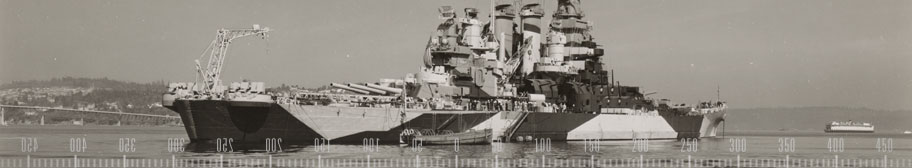 